SPITAL DR. KARL DIEL JIMBOLIA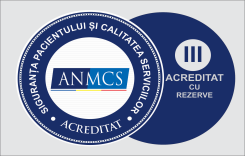 Str. ConteleCsekonics, nr.4, Loc. Jimbolia, jud.Timiș, cod poștal 305400Tel 0256360655, fax 0256360682, email:office@spitaluljimbolia.ro , Web: spitaljimbolia.roOPERATOR DE DATE CU CARACTER PERSONALE  ÎNREGISTRAT LA ANSPDCP CU NR. 36242NR.  949  /  27.02.2024ANUNȚSpitalul Dr. Karl Diel Jimbolia,  organizează concurs pentru ocuparea postului contractual vacant,  perioada nedeterminata, cu normă întreagă, în conformitate cu prevederile Ordinului M.S. nr. 166 / 26.01.2023, cu modificările și completările ulterioare,  după cum urmează: – MEDIC SPECIALIST în specialitatea EPIDEMIOLOGIE  la Compartiment Prevenire a Infecțiiilor Asociate Asistenței MedicaleCONDIŢII GENERALE PENTRU CANDIDAŢI DE ÎNSRIERE LA CONCURS:    a) are cetățenia română, sau cetățenia unui alt stat membru ale Uniunii Europene, a unui stat parte la Acordul privind Spațiului Economic European (SEE) sau cetățenia Confederației Elvețiene;    b) cunoaște limba română, scris și vorbit;    c) are capacitate de muncă în conformitate cu prevederile Legii nr. 53/2003 – Codul muncii, republicată, cu modificările și completările ulterioare;    d) are o stare de sănătate corespunzătoare postului pentru care candidează, atestată pe baza adeverinței medicale eliberate de medicul de familie sau de unitățiile sanitare abilitate;    e) îndeplinește condițiile de studii, de vechime în specialitate și , după caz, alte condiții specifice potrivit cerințelor postului scos la concurs, inclusiv condițiile de exercitare a profesiei;    f ) nu a fost condamnată definitiv pentru săvârșirea unei infracțiuni contra securității naționale,   contra autorității, contra umanității , infracțiuni de corupție sau de serviciu, infracțiuni de fals ori contra înfăptuirii justiției, infracțiuni săvârșite cu intenție care ar face o persoană candidată la post incompatibilă cu exercitarea funcției contractuale pentru care candidează, cu excepția situației în care a intervenit reabilitarea.   g )  nu execută o pedeapsă complementară prin care i-a fost interzisă exercitarea dreptului de a ocupa funcția, de a exercita profesia sau meseria ori de a desfășura activitatea de care s-a folosit pentru săvârșirea infracțiunii sau față de aceasta nu s-a luat măsura de siguranță a interzicerii ocupării unei funcții sau a exercitării unei profesii;   h ) nu a comis infracțiunile prevăzute la art.1 alin (2) din Legea nr. 118/2019 privind Registrul national automatizat cu privire la persoanele care au comis infracțiuni sexuale, de exploatare a unor persoane sau asupra minorilor, precum și pentru completarea Legii nr. 76/2008 privind organizarea și funcționarea Sistemului Național de Date Genetice Judiciare, cu modificările ulterioare, pentru domeniile prevăzute la art.35 alin. (1) lit. h).din Hotărârea Guvernului nr.1336/2022pentru aprobarea Regulamentului-cadru privind organizarea și dezvoltarea carierei personalului contractual din sectorul bugetar plătit din fonduri publice. CONDIŢII SPECIFICE PENTRU CANDIDAŢI DE ÎNSCRIERE LA CONCURS, stabilite pe baza atribuțiilor corespunzătoare postului de medic specialist în specialitatea EPIDEMIOLOGIE:Studii superioare cu diploma de licență și certificatul de medic specialist în specialitatea epidemiologie;                                                                 1DOSARUL DE ÎNSCRIERE LA CONCURS va cuprinde următoarele documente:    a) formularul de înscriere la concurs, conform modelului prevăzut în anexa nr. 2 la Hotărârea Guvernului nr. 1.336/2022 pentru aprobarea Regulamentului-cadru privind organizarea și dezvoltarea carierei personalului contractual din sectorul bugetar plătit din fonduri publice (HG nr. 1.336/2022);    b) copia de pe diploma de licență și certificatul obținut în grad minim de specialist în specialitatea epidemiologie;    c) copie a certificatului de membru al organizației profesionale cu viza pe anul în curs;    d) dovada/înscrisul din care să rezulte că nu i-a fost aplicată una dintre sancțiunile prevăzute la art. 455 alin. (1) lit. e) sau f), la art. 541 alin. (1) lit. d) sau e), respectiv la art. 628 alin. (1) lit. d) sau e) din Legea nr. 95/2006 privind reforma în domeniul sănătății, republicată, cu modificările și completările ulterioare, ori cele de la art. 39 alin. (1) lit. c) sau d) din Legea nr. 460/2003 privind exercitarea profesiei de farmacist specialist sau farmacist primar;    e) acte doveditoare pentru calcularea punctajului prevăzut în anexa nr. 3 la ordin;    f)  certificatul de cazier judiciar sau, după caz, extrasul de pe cazierul judiciar;    g) certificatul de integritate comportamentală din care să reiasă că nu s-au comis infracțiuni prevăzute la art. 1 alin. (2) din Legea nr. 118/2019 privind Registrul național automatizat cu privire la persoanele care au comis infracțiuni sexuale, de exploatare a unor persoane sau asupra minorilor, precum și pentru completarea Legii nr. 76/2008 privind organizarea și funcționarea Sistemului Național de Date Genetice Judiciare, cu modificările ulterioare, pentru candidații înscriși pentru posturile din cadrul sistemului de învățământ, sănătate sau protecție socială, precum și orice entitate publică sau privată a cărei activitate presupune contactul direct cu copii, persoane în vârstă, persoane cu dizabilități sau alte categorii de persoane vulnerabile ori care presupune examinarea fizică sau evaluarea psihologică a unei persoane;   h) adeverință medicală care să ateste starea de sănătate corespunzătoare, eliberată de către medicul de familie al candidatului sau de către unitățile sanitare abilitate cu cel mult 6 luni anterior derulării concursului;   i) certificat medical eliberat de medic psihiatru din care  să rezulte că este apt din punct de  vedere neuropsihic pentru  exercitarea activității pentru postul  pentru care candidează;    j)  copia actului de identitate sau orice alt document care atestă identitatea, potrivit legii, aflate în termen de valabilitate;   k) copia certificatului de căsătorie sau a altui document prin care s-a realizat schimbarea de nume, după caz;    l) curriculum  vitae, model comun European    Taxa de concurs este de 150 lei  și se achită la casieria Spitalului Dr.Karl Diel Jimbolia.                                                                               2Bubliografia / tematica pentru concurs este cea pentru examenul de medic specialist epidemiologie. Calendarul de desfășurare al concursului :Dosarele de înscriere la concurs se depun la sediul spitalului - la birou RUNOS, informații suplimentare privind desfășurarea concursului la telefon  0256 360 655.MANAGER,                                                                                                                                                                                  Intocmit,EC. CÎRLIG  DANIELA                                        Șef Birou RUNOS,  TOTH  NICOLETA                                                                                        3                                                                           Nr.crt.ETAPELE DE ORGANIZARE A CONCURSULUIDATA, ORA1.PUBLICARE ANUNȚ04.03.20242.TERMEN DEPUNERE DOSARE18.03.2024, ora 15,003.SELECȚIA DOSARELOR20.03.20244.REZULTAT SELECȚIE DOSARE20.03.20245.PROBA SCRISĂ25.03.2024, ora 9,006.AFIȘARE REZULTAT PROBA SCRISĂ25.03.20247.TERMEN DEPUNERE CONTESTAȚII26.03.2024, ora 12,008.REZULTAT RĂSPUNS CONTESTAȚII27.03.20249.PROBA CLINICĂ / PRACTICĂ28.03.2024, ora 9,0010.AFIȘARE REZULTAT PROBA CLINICĂ28.03.202411.DEPUNERE CONTESTAȚII PROBA CLINICĂ29.03.202412.AFIȘARE REZULTAT CONTESTAȚII01.04.202413.AFIȘARE REZULTAT FINAL02.04.2024